Publicado en Madrid el 06/09/2019 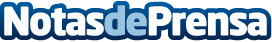 El neumático GitiSynergyE1 equipará de serie los Volkswagen T-CrossNuevo contrato de Giti Tire para vehículos basados en la plataforma compacta MQB A0 de Grupo VolkswagenDatos de contacto:Press Corporate Com 910910446Nota de prensa publicada en: https://www.notasdeprensa.es/el-neumatico-gitisynergye1-equipara-de-serie Categorias: Automovilismo Industria Automotriz http://www.notasdeprensa.es